Amaze Excite Inspire‘Jesus offers life in all its fullness’Induction PolicyMaChair of Governors: __________________________ Date: ____________________timetab meetings with mentor and/or Headteacher on a regular basisencouragthe new staff member to feedback to their mentor and Headteacher on their induction processStatus:AdoptedDate adopted by governing body:24 May 2018Review Date:May 2019Review Frequency:AnnuallyApproved by the Full Governing Body24 May 2018Revision History:Front sheet addedV1.1October 2019V1.2Created byHeadV1.0May 2018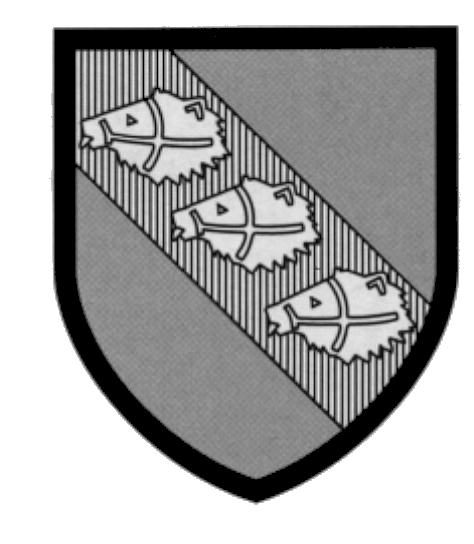 